Publicado en Madrid el 28/01/2020 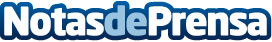 Aire Traducciones explica los desafíos de la traducción para el 2020 El mundo de los servicios de traducción e interpretación es cambiante. Tal y como señala Aire Traducciones: "está supeditado a los propios cambios de la cultura, la economía y la tecnología". ¿Cuáles son los desafíos del mercado de la traducción en el 2020? La agencia de traducción e interpretación Aire Traducciones explica los retos a los que deben enfrentarse los traductores profesionales durante este añoDatos de contacto:CEOwww.airetraducciones.com915635252Nota de prensa publicada en: https://www.notasdeprensa.es/aire-traducciones-explica-los-desafios-de-la Categorias: Internacional Idiomas E-Commerce http://www.notasdeprensa.es